Louie Jeanne CuyosPersonal Profile Date of birth: April 9, 1996Citizenship: Philippines Marital status: SingleEducation06. 2011 – 03. 2013           «University of Cebu», Cebu, Philippines.Undergraduate                 «Managment Accounting»06. 2007 – 03. 2011           «La Consolacion College», Cebu, Philippines.High school                        Work Experience09.  2014 – 07. 2016     Al Mayya Group «Genghis Court» Fujairah, UAE.Position – Receptionist Main duties performed:Greeting guests by person or by telephoneAnswering or referring inquiries, providing information to callersMaintaining telecommunication systemPreparing correspondence and documentsDealing with complaints or problems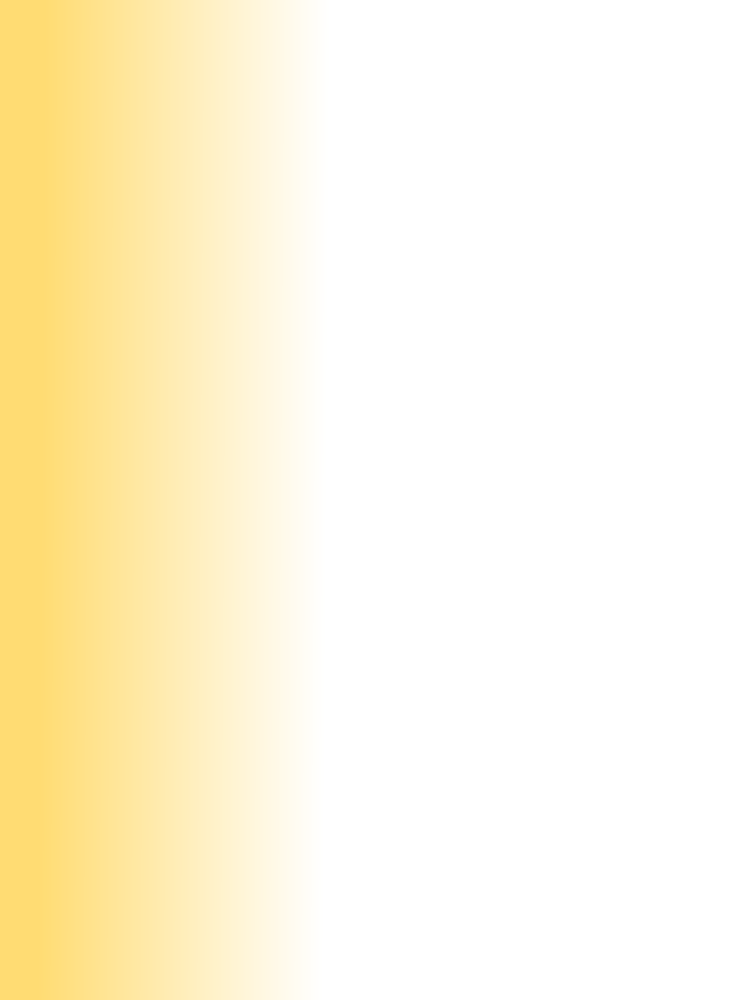 Achievements:Attained 99% customer satisfaction level based on the feedback forms      for the year 201502. 2013 – 07. 2014       Boutique  «Sun and Sand Sports», Cebu, Philippines.Position – Sales Associate Main duties performed:Greeting customers and determined their needs and wantsDiscussing type, quality and number of merchandise required for purchaseAdvising customers on utilization and care of merchandise Providing advice to clients regarding particular products or servicesPreparing sales contracts and accepted payment through cash, cheque and credit card05. 2012 – 01. 2013       Apparels  «Tribals», Cebu, Philippines.Position - Sales AssociateMain duties performed:Greeting customers with the smiling faceCourtesy; frendliness, attention to customers and colleaguesUnderstanding the client needs and presenting a product  that matches their requirementsThink creatively and use innovative ideas to make a good dealParticipation in inventorySkillsTechnical: MS Office package, Internet, Adobe Photoshop, Adobe In Design, Coral Draw, POS, Opera SystemLanguage:  English (fluent)                   Arabic (basics)                    Filipino (native)                                  Traits: Communication skills, high performance, ability to work as part of a team, goal orientation, ability to work on own initiative, high self-discipline.Job Seeker First Name / CV No: 1826088Click to send CV No & get contact details of candidate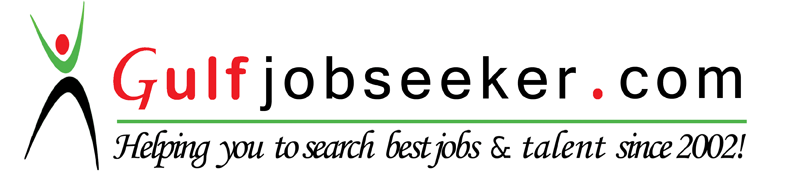 